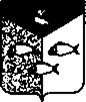                     Администрация Пеновского муниципального округа                    Тверской областиП О С Т А Н О В Л Е Н И Е09. 11. 2022 г.                                   п.г.т. Пено                                              № 574Об утверждении порядка ведения долговой книги Пеновского муниципального округа Тверской области.В соответствии со статьями 120 и 121 Бюджетного кодекса Российской Федерации,  ПОСТАНОВЛЯЕТ:1. Утвердить Положение о порядке ведения муниципальной долговой книги Пеновского муниципального округа Тверской области. 2.  Настоящее постановление вступает в силу со дня официального опубликования и распространяется на правоотношения, возникшие с 01.01.2022. 3. Контроль за исполнением настоящего постановления возложить на руководителя Финансового отдела Администрации Пеновского муниципального округа Тверской области.         4. Настоящее постановление вступает в силу после его официального опубликования в газете «Звезда» и подлежит размещению на официальном сайте Администрации Пеновского муниципального округа в информационно – телекоммуникационной сети «Интернет». Глава Пеновского муниципального округа       	                                        В.Ф. МорозовУтверждён Постановлением ГлавыПеновского муниципального округа от 09.11.2022г.  № 574ПОРЯДОКВЕДЕНИЯ МУНИЦИПАЛЬНОЙ ДОЛГОВОЙ КНИГИ МУНИЦИПАЛЬНОГО ОБРАЗОВАНИЯ ПЕНОВСКОГО МУНИЦИПАЛЬНОГО ОКРУГА1. Настоящий Порядок ведения муниципальной долговой книги Пеновского муниципального округа (далее - Порядок) устанавливает состав, порядок и сроки внесения информации в муниципальную долговую книгу Пеновского муниципального округа (далее - долговая книга).2. Ведение долговой книги осуществляет руководитель Финансового отдела  администрации Пеновского муниципального округа. 3. Информация о долговых обязательствах вносится в долговую книгу в срок, не превышающий пяти рабочих дней с момента возникновения соответствующего обязательства (за исключением обязательств по муниципальным гарантиям).Информация о долговых обязательствах по муниципальным гарантиям вносится в долговую книгу в течение пяти рабочих дней с момента получения сведений о фактическом возникновении (увеличении) или прекращении (уменьшении) обязательств принципала, обеспеченных муниципальной гарантией.  4. В долговую книгу вносятся сведения о следующих долговых обязательствах сельского поселения Пеновского муниципального округа:а) муниципальные ценные бумаги Пеновского муниципального округаб) кредиты, привлеченные Пеновского муниципального округа от кредитных организаций, иностранных банков и международных финансовых организаций;в) бюджетные кредиты, привлеченные в бюджет Пеновского муниципального округа от других бюджетов бюджетной системы Российской Федерации;г) муниципальные гарантии Пеновского муниципального округа;д) иные долговые обязательства.5. Долговая книга состоит из пяти разделов согласно приложениям № 1-5 к Порядку.Каждый раздел соответствует одному типу долговых обязательств.6. Дополнительно в долговой книге учитывается информация о просроченной задолженности по исполнению долговых обязательств Пеновского муниципального округа согласно приложения № 6 к Порядку. Сведения о просроченной задолженности по исполнению долговых обязательств вносятся в долговую книгу не позднее следующего рабочего дня с момента возникновения соответствующей задолженности.7. В отношении каждого регистрируемого долгового обязательства в долговую книгу вносится информация согласно приложениям к порядку.8. Долговая книга формируется в электронном виде в формате Microsoft Word.9. По окончании финансового года долговая книга выводится на бумажный носитель в установленных настоящим постановлением формах, брошюруется и скрепляется гербовой печатью и подписью руководителя Финансового отдела администрации Пеновского муниципального округа. 10. Информация, послужившая основанием для регистрации долгового обязательства в долговой книге, хранится в порядке делопроизводства. 11. Информация о долговых обязательствах, отраженных в муниципальной долговой книге, юридическим и физическим лицам, являющимся кредиторами муниципального образования, представляется Финансовым отделом администрации Пеновского муниципального округа на основании письменного запроса заинтересованного лица в форме выписки из муниципальной долговой книги в срок, не превышающий пяти рабочих дней со дня получения запроса. Приложение № 1 к Порядку ведения долговой книги Пеновского муниципального округа Тверской области.МУНИЦИПАЛЬНЫЕ ЦЕННЫЕ БУМАГИ ПЕНОВСКОГО МУНИЦИПАЛЬНОГО ОКРУГАРуководитель Финансового отделаадминистрации Пеновского муниципального  округа                                              _________    _____________________Приложение № 2  к Порядку ведения долговой книги Пеновского муниципального округа Тверской области к порядкуКРЕДИТЫ, ПОЛУЧЕННЫЕ ПЕНОВСКОГО МУНИЦИПАЛЬНОГО ОКРУГА  ОТ КРЕДИТНЫХ ОРГАНИЗАЦИЙ, ИНОСТРАННЫХ БАНКОВ И МЕЖДУНАРОДНЫХ ФИНАНСОВЫХ ОРГАНИЗАЦИЙРуководитель Финансового отделаадминистрации Пеновского муниципального  округа                                                _________    _____________________                                                                                            (подпись)       (расшифровка подписи) Приложение № 3 к Порядку ведения долговой книги Пеновского муниципального округа Тверской области  к порядкуБЮДЖЕТНЫЕ КРЕДИТЫ, ПРИВЛЕЧЕННЫЕ В БЮДЖЕТ ПЕНОВСКОГО МУНИЦИПАЛЬНОГО ОКРУГА ОТ ДРУГИХ БЮДЖЕТОВ БЮДЖЕТНОЙ СИСТЕМЫ РОССИЙСКОЙ ФЕДЕРАЦИИРуководитель Финансового отделаадминистрации Пеновского муниципального  округа                                                _________    _____________________                                                                                            (подпись)       (расшифровка подписи)Приложение № 4 к Порядку ведения долговой книги Пеновского муниципального округа Тверской области к порядкуДОГОВОРЫ/СОГЛАШЕНИЯ О ПРЕДОСТАВЛЕНИИ ПЕНОВСКОГО МУНИЦИПАЛЬНОГО ОКРУГА МУНИЦИПАЛЬНЫХ ГАРАНТИЙРуководитель Финансового отделаадминистрации Пеновского муниципального  округа                                                _________    _____________________                                                                                            (подпись)       (расшифровка подписи) Приложение № 5 к Порядку ведения долговой книги Пеновского муниципального округа Тверской области к порядкуИНЫЕ ДОЛГОВЫЕ ОБЯЗАТЕЛЬСТВА ПЕНОВСКОГО МУНИЦИПАЛЬНОГО ОКРУГАРуководитель Финансового отделаадминистрации Пеновскогомуниципального  округа                                                _________    _____________________                                                                                            (подпись)    (расшифровка подписи) Приложение № 6 к Порядку ведения долговой книги Пеновского муниципального округа Тверской области к порядку СВЕДЕНИЯ О ПРОСРОЧЕННОЙ ЗАДОЛЖЕННОСТИ ПО ИСПОЛНЕНИЮ ДОЛГОВЫХ ОБЯЗАТЕЛЬСТВ ПЕНОВСКОГО МУНИЦИПАЛЬНОГО ОКРУГАРуководитель Финансового отделаадминистрации Пеновскогомуниципального  округа                                      _________       _____________________                                                                                   (подпись)       (расшифровка подписи)Государственный регистрационный номер выпускаценныхбумагНаименованиеи видценной бумаги (купонная, дисконтная)Форма выпускаценных бумагВалюта обязательствДатагосударственнойрегистрации условийэмиссии,регистрационный номерНормативныйправовой акт, которым утверждено решениео выпуске(с указанием даты и номера акта)Ограниченияна владельцев ценных бумаг (приналичии таковых)Номинальная стоимость однойценной бумаги, рублейОбъявленный объем выпуска (дополнительного выпуска) ценных бумаг по номинальнойстоимости,(руб.)Дата начала размещения ценных бумагДата погашенияценныхбумагПроцентнаяставка купонногодоходаКупонный доход -и дисконт в расчетена одну облигацию, рублейНаименования генеральногоагента по размещениюценных бумаг, регистратора или депозитария, организатора торговли на рынке ценных бумагПериодичностьвыплаты купонного доходаСведенияо выплатедоходапоценным бумагамОбщая суммарасходов на обслуживание облигационногозайма, (руб.)Датавнесения информации12345678910111213141516171819Внутренний долгИтогохххххххххххххххВнешний долгИтогохххххххххххххххВсегохххххххххххххххДата и номер кредитного договора или соглашенияНаименование кредитораВалюта обязательствДата получения кредитаПроцентная ставка по кредитуДата (даты) погашения кредитаОбъем долга по кредиту, (руб.)Датавнесения информации123456789Внутренний долгИтогоххххххВнешний долгИтогоххххххВсегоххххххДата и номер договора или соглашения о получении бюджетной ссуды, бюджетного кредитаУказание на форму долгового обязательства (бюджетная ссуда, бюджетный кредит)Бюджет, из которого предоставлена бюджетная ссуда, бюджетный кредитДата получения бюджетной ссуды, бюджетного кредитаДата погашения бюджетной ссуды, бюджетного кредитаОбъем долга по бюджетной ссуде, бюджетному кредиту, (руб.)Датавнесения информации12345678ДолгВсегохххххДата и номер договора или соглашения о предоставлении гарантииНаименование гаранта, принципала, бенефициараВалюта гарантииДата или момент вступления гарантии в силуОбъем обязательств и предельная сумма гарантии, (руб.)Обязательство, в обеспечение которого выдается гарантияОпределение гарантийного случаяБезотзывность гарантии или условия ее отзываОснование для выдачи гарантииПорядок исполнения гарантом обязательств по гарантииПорядок и условия сокращения предельной суммы гарантии при исполнении гарантии и (или) исполнении обязательств принципала, обеспеченных гарантиейНаличие или отсутствие права требования гаранта к принципалу о возмещении сумм, уплаченных гарантом бенефициару по муниципальной гарантииДата внесения информации1234567891011121314Внутренний долгИтогохххххххххххВнешний долгИтогохххххххххххВсегохххххххххххПорядковый номерДата регистрацииРегистрационный номер обязательстваВид долгового обязательстваОснование возникновения долгового обязательстваДата возникновения долгового обязательстваОбщая сумма обязательстваПлановая дата погашения долгового обязательстваФактическая дата погашения обязательстваСтоимость обслуживания долгового обязательстваФорма обеспечения долгового обязательстваДата внесения информации12345678910Наименование организации-кредитораСумма просроченной задолженности, (руб.)КлассификацияДата возникновения просроченной задолженностиДата внесения информации12345